Publicado en Valencia el 23/10/2018 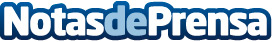 Lotes de España afronta la campaña de Navidad con un crecimiento del 40% desde 2013La empresa valenciana se adapta a los nuevos gustos del consumidor con productos ecológicos Datos de contacto:Lotes de EspañaNota de prensa publicada en: https://www.notasdeprensa.es/lotes-de-espana-afronta-la-campana-de-navidad Categorias: Nacional Gastronomía Recursos humanos Consumo http://www.notasdeprensa.es